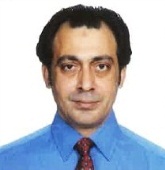 Email: kamran.362228@2freemail.com  C/o-Mobile: +971505891826Rawalpindi, Pakistan.ObjectiveSeeking a position in any Sector for Administrator,Travel consultant, Suppluy Chain Management, Logistics & Transport Management Consultant. Where I can use my experience, technical and analytical skills to achieve targets,improve service quality andreduce operating expenditures.Skills & AbilitiesExperience20 years of extensive experience in the field of administration, Travel, Hotels, Suppluy Chain Management, Logistics & Transport Management.  Member of The Chartered Institute of Logistics and Transport with multiple diplomas in Service Quality, Supply Chain Management, Logistics and Transport. Posses multiple trainings from PIA, Amadeus, SAI, GALILEO. Workshops from Qatar Airways, AIG, United Air Lines, Lufthansa and Shaheen Air International.Good knowledge of Hotel reservations, tickting and travel bookings, Visas, customer handling techniques, Adminitrations, Coorporate affairs, Govement Relations, Banking. Administration Manager – Teradata GCC. 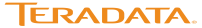 May 2014 – to date.I joined Teradata Global Consultancy Center as Travel Coordinator and Admin Exective and based at Islamabad, Pakistan.We have around 500 people working in Pakistn and they required extensive travel from Pakistan to around the world. As employee of Teradata GCC I am responsible to make sure the travel bookings with hotel arrangements, including visa assistance to all employees. Managing the Bank realted issues and Administration. My other responsibilities as follows:Issuence of Letters/invitations required for Visa. Making sure the members ships of  SECP, PSEB, ABC, ICCI, OICCI, PASHA are valid.Close follow up for all visa cases .Coordinate with Center Head and update weekly on all issues.Managing the travel Insurance for all travelers. Managing the hotel booking for all travelers. Arrangement of visa for forigners who travel to Pakistan on Business trips.Making sure to maintain quality standards while meeting aggressive Targets.EducationTrainings, Diplomas&workshopsAmadeus travel Assistance AIG Pakistan ABACUS Reservation Course P.I.A Training Center KarachiGALILEO CASTAWAY” Course Galileo Pakistan, KarachiGalileo Core System / Galileo Global Fares Course Galileo Pakistan, KarachiShaheen Online Reservation System Course Shaheen Air International Ltd. KarachiSABRE AES/TKTG/ATAC CourseP.I.A Training Center KarachiCustomer Profile Course Amadeus Advance Functionality Course Amadeus Auto Ticketing & SAR Course P.I.A Basic Functionality Course Amadeus  KarachiTariff & Ticketing Intermediate Course P.I.A Repak Reservations Course P.I.A Basic Passenger Sales Course P.I.A.C. “AMADEUS ” ELECTRONIC TICKETING Amadeus “AMADEUS ” B  S  P – C T  S Training Amadeus “AMADEUS ” Workshop on Travel Assistance for AIG PakistanAmadeus  KarachiParticipating Orientation Workshop United Airlines at the Sheraton Hotel KarachiAmadeus Pakistan & LUFTHANSA Workshop Amadeus Reservation Training Workshop Shaheen Air International Ltd. KarachiHotel Sales SpecialistPersonal DetailsDate of Birth	22nd March, 1976.Marital Status	Married. With Four KidsNationality	Pakistani.Religion	IslamReferences